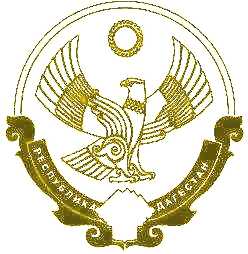 РЕСПУБЛИКА ДАГЕСТАНМО «ХАСАВЮРТОВСКИЙ РАЙОН»МБОУ «Кандаураульская СОШ им. О.К. Кандаурова»368044, с. Кандаураул  ул. Казиханова № 7				                                      тел. +79285538934Приказ №35по Кандаураульской СОШ им.О.К.Кандаурова от 05.12.2019г.«Об организации наставничества»В целях оказания практической помощи в профессиональном становлении, в приобретении профессиональных знаний и навыков в соответствии с постановлением Правительства РД от 06.05.2015г. №30 «Об утверждении Положения о наставничестве на государственной гражданской службе РД».Приказываю:Закрепить на 2019-2020 учебный год в качестве наставников за молодыми педагогами следующих учителей:Педагог-наставник                                             молодой  педагог1.1 Абдуллаева Н.Х.- учитель                     Абдуллаева Г.А.- учитель   начальных классов                                     начальных классов1.2 Бийсултанова А.Дж.-учитель                Алхаматова Г.А.-учитель  высшей категории англ. языка                        англ. языка1.3 Магомедова Дж.К.- учитель                  Сотатова А.М.- учитель биологии высшей категории                          биологииНаставникам разработать план работы с молодыми специалистами.Абдуллаеву А.И., заместителю директора по УВР:3.1 организовать взаимо посещение уроков и воспитательных мероприятий в течение 2019-2020 уч.года, оказывать консультационную помощь педагогам.3.2 проводить совещание педагогов-наставников и учителей один раз в месяц3.3 организовать отчет молодых учителей по вопросу использования опыта наставников в мае 2020года.Контроль  за исполнением приказа оставляю за собойДиректор СОШ __________       Арсланбекова Г.Л. 